Ո Ր Ո Շ ՈՒ Մ01 հունիսի 2020 թվականի   N 685-Ա ԱԼԵՔՍ ԵՎ ՌՈՒԶԱՆՆԱ ԿԱՐԱՊԵՏՅԱՆՆԵՐԻ ՆԿԱՏՄԱՄԲ ԽՆԱՄԱԿԱԼ ՆՇԱՆԱԿԵԼՈՒ ՄԱՍԻՆՂեկավարվելով «Տեղական ինքնակառավարման մասին» Հայաստանի Հանրապետության օրենքի 36-րդ հոդվածի 2-րդ մասի 2-րդ կետով, Հայաստանի Հանրապետության քաղաքացիական օրենսգրքի 34-րդ և 37-րդ հոդվածներով և հաշվի առնելով քաղաքացիներ Լաուրա Կամյանսկայայի  և Մելսիդա Արշակյանի  դիմումները, որպես Կապան համայնքի խնամակալության և հոգաբարձության մարմին՝ որոշում եմ՝ՀՀ Սյունիքի մարզի Կապան քաղաքի  Բաղաբերդ թաղամաս, շենք 1, բնակարան 35 հասցեի բնակիչ Մելսիդա Ալիշի Արշակյանին /ծնվ. 07.11.1961թ., նույն. քարտ 004148037, տրված 03.06.2014թ. 041-ից, հաշվառման հասցեն՝ ք. Կապան, Հ. Ավետիսյան 24-18/ նշանակել իր թոռների՝ Ռուզաննա Արսենի Կարապետյանի  /ծնված 25.10.2008թ., ծննդյան վկայական ԱԲ 144854, տրված 19.01.2012թ.-ին/ և Ալեքս Արսենի Կարապետյանի  /ծնված 06.09.2010թ., ծննդյան վկայական ԱԲ 144855 տրված 19.01.2012թ.-ին/ նկատմամբ խնամակալ:ՀԱՄԱՅՆՔԻ ՂԵԿԱՎԱՐ                    ԳԵՎՈՐԳ ՓԱՐՍՅԱՆ 2020թ. հունիսի  01
 ք. Կապան
ՀԱՅԱՍՏԱՆԻ ՀԱՆՐԱՊԵՏՈՒԹՅԱՆ ԿԱՊԱՆ ՀԱՄԱՅՆՔԻ ՂԵԿԱՎԱՐ
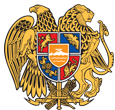 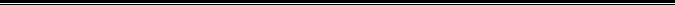 Հայաստանի Հանրապետության Սյունիքի մարզի Կապան համայնք 
ՀՀ, Սյունիքի մարզ, ք. Կապան, +374-285-42036, 060521818, kapan.syuniq@mta.gov.am